СОВЕТ ДЕПУТАТОВ СЕЛЬСКОГО  ПОСЕЛЕНИЯВЕРХНЕМАТРЕНСКИЙ  СЕЛЬСОВЕТДобринского муниципального районаЛипецкой области I-я сессия V-го созыва                                                     РЕШЕНИЕ18.09.2015г.                            с. Верхняя Матренка                                №  4-рсОб утверждении председателей постоянных комиссий Совета депутатов сельского поселения Верхнематренский сельсоветВ соответствии со  ст. 9 Регламента   Совета депутатов сельского                                                     поселения Верхнематренский сельсовет, рассмотрев решения постоянных комиссий об избрании председателей и заместителей председателей постоянных комиссий, Совет депутатов сельского                                                     поселения Верхнематренский сельсовет РЕШИЛ: 1.Утвердить председателей постоянных комиссий Совета депутатов сельского поселения Верхнематренский сельсовет пятого созыва:1.1.Комиссия по правовым вопросам,  местному самоуправлению, работе с депутатами и делам семьи, детства, молодежи: -Беляева Любовь Ивановна- депутат Совета депутатов сельского                                                     поселения Верхнематренский сельсовет пятого созыва;  1.2.Комиссия по экономике, бюджету, муниципальной собственности и социальным вопросам и финансам:           -Богачева Нина Евгеньевна-депутат Совета депутатов сельского                                                     поселения Верхнематренский сельсовет пятого созыва;  1.3.Комиссия по   вопросам агропромышленного комплекса, земельных отношений и экологии:           -Злобин Александр Иванович-депутата Совета депутатов сельского                                                     поселения Верхнематренский сельсовет пятого созыва. Председатель Совета депутатовсельского поселения Верхнематренский сельсовет                                              Н.В.Жаворонкова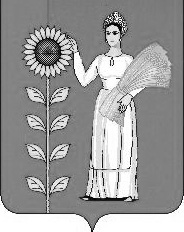 